.Start: After 16 counts + Intro 16 counts (1 POINT FORWARD, 2 POINT SAID, 3 & 4 WEAVE) X 2, R- L.Tag, ending wall 3 & 6 (Charleston x 2) 8 Counts[1 – 8]     ROCK FORWARD, RECOVER, STEP BACK, BACK LOCK X 2, COASTER STEP 4OPTIONAL: FULL TURN[9 – 16]   CHARLESTON, HEEL GRIND ¼ TURN RIGHT, COASTER STEP[17-24]:  SHUFFLE L FORWARD, ROCK SIDE, WEAVE, STEP SIDE, TOUCH[25-32]:  SHUFFLE DIAGONAL RIGHT AND LEFT, PADEL TURN 1/4  X 3, FLICKStart  dancing  againe"There are shortcuts for happiness and dancing is one of them"Contact: pep@grup-soler.com - tonijaenro@gmail.comLast Update – 28th July 2017Bop Bop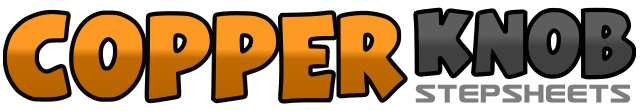 .......Count:32Wall:2Level:Beginner.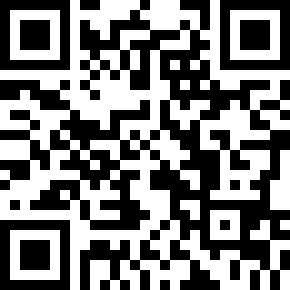 Choreographer:Pep Soler (ES), Toni Jaen (ES), Antonia Durán & Paqui Lebrón - July 2017Pep Soler (ES), Toni Jaen (ES), Antonia Durán & Paqui Lebrón - July 2017Pep Soler (ES), Toni Jaen (ES), Antonia Durán & Paqui Lebrón - July 2017Pep Soler (ES), Toni Jaen (ES), Antonia Durán & Paqui Lebrón - July 2017Pep Soler (ES), Toni Jaen (ES), Antonia Durán & Paqui Lebrón - July 2017.Music:Bop Bop (feat. Eric Turner) - InnaBop Bop (feat. Eric Turner) - InnaBop Bop (feat. Eric Turner) - InnaBop Bop (feat. Eric Turner) - InnaBop Bop (feat. Eric Turner) - Inna........1 & 2Rock RF forward, recover LF, step RF back.3 & 4Step LF back, step RF back ahead of the LF, step RF back.5 & 6Step RF back, step LF back ahead of the RF, step RF back.7 & 8Step LF back, close RF to RF, LF step forward.1&2RF estep forward, 1/2  turn left  LF, 1/2 turn left RF.1 - 2RF point forward (or kick), RF step  back.3 - 4LF touch  back, step L forward.5 - 6RF heel grind ¼ turn right, recover lef.7 & 8Step RF back, close LF to RF, RF step forward.1 & 2LF Step left forward, RF Step right beside left, LF step left forward.3 - 4RF step right, recover left.5 & 6RF Cross step  behind Left, LF Step  to left side, RF Cross step  over left.7 - 8LF step side, RF touch.1 & 2RF Step right forward, LF Step left beside right, RF step right.3 & 4LF Step left forward, RF Step right beside left, LF step left.5 &RF Touch Fwd making 1/4 turn left .6 &RF Touch Fwd making 1/4 turn left .7 &RF Touch Fwd making 1/4 turn left .8RF flick.